Publicado en Madrid el 16/11/2018 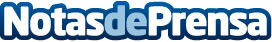 Leónidas 2018: Eltiempo.es cuenta cuándo y dónde ver esta lluvia de estrellasProcedente de los restos que el cometa 55P/Tempel-Tuttle deja tras de sí, el mejor momento para ver este fenómeno será hoy, viernes, y mañana, sábado. Las Leónidas cruzan el cielo a una velocidad extremadamente rápida, llegando a alcanzar en ocasiones los 250.000 kilómetros por horaDatos de contacto:Actitud de Comunicación Nota de prensa publicada en: https://www.notasdeprensa.es/leonidas-2018-eltiempo-es-cuenta-cuando-y Categorias: Nacional Sociedad Astronomía http://www.notasdeprensa.es